Jarní tvoření Dobrý den, Ahoj, 
pojďte si s námi vyrobit pár jarních dekorací, které Vám pomohou odreagovat se, procvičit si prstíky a třeba někomu udělají radost! Výroba motýlka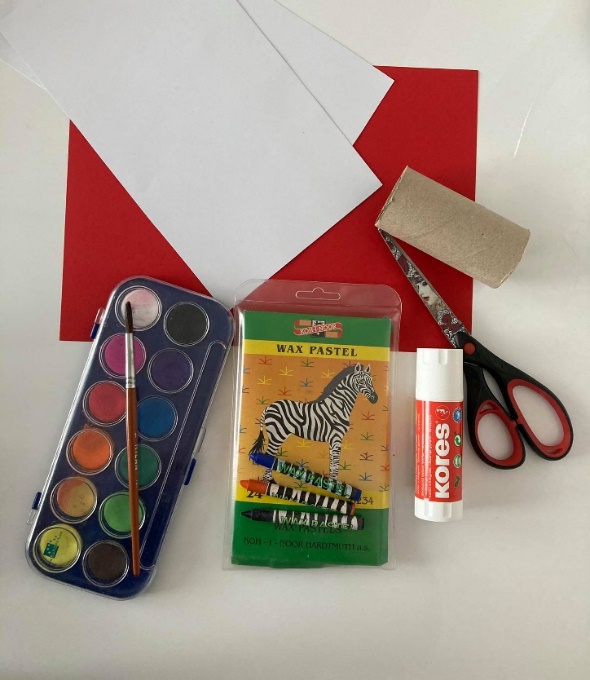 Co budeme potřebovat: Čtvrtka/papír/kartonRulička od toaletního papíru NůžkyLepidloPastelky/voskovky/vodovky (+ štětec) Jak postupovat: Čtvrtku/papír/karton natřeme/namalujeme tak, aby vypadala jako louka nebo zahrádka, může být ale také jako obloha.Vezmeme si ruličku od toaletního papíru a smáčkneme ji. Smáčknutou ruličku nastříháme na tenké proužky (5 proužků). Hlavně opatrně! Když ti to nepůjde, zkus poprosit rodiče   Jednotlivé proužky si sestavíme tak, aby vypadaly jako motýl. Připravíme si nabarvenou čtvrtku a motýlka na ni nalepíme. A nakonec motýlkovi domalujeme tykadla.1.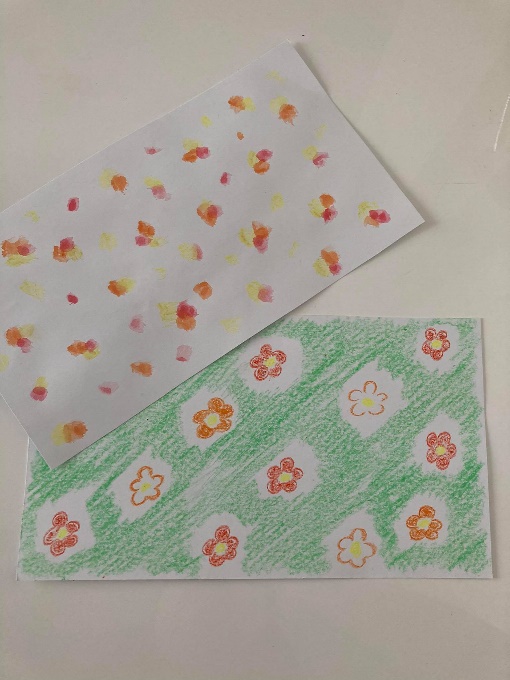 2.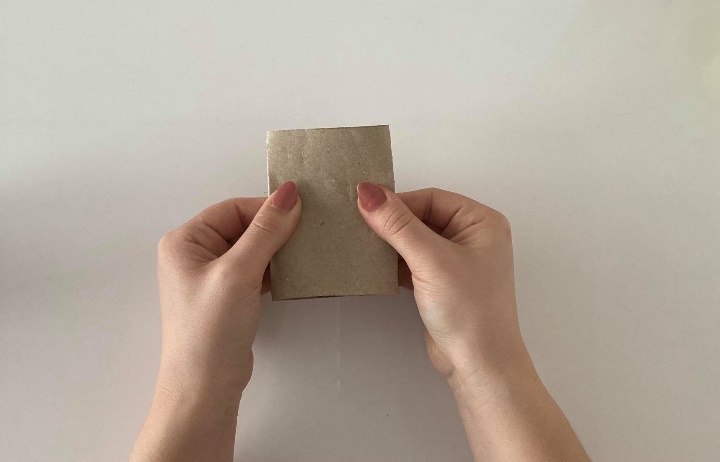 3.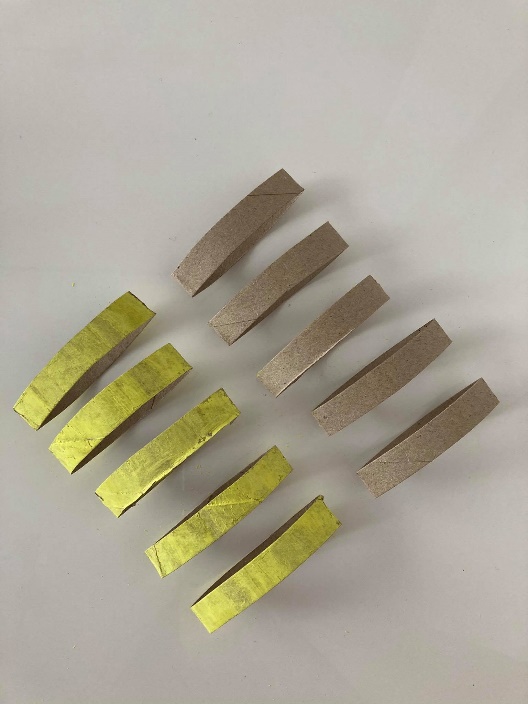 4.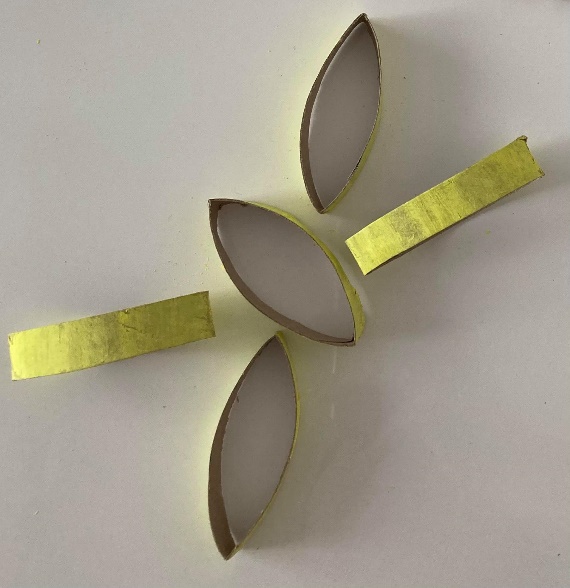 5.,6.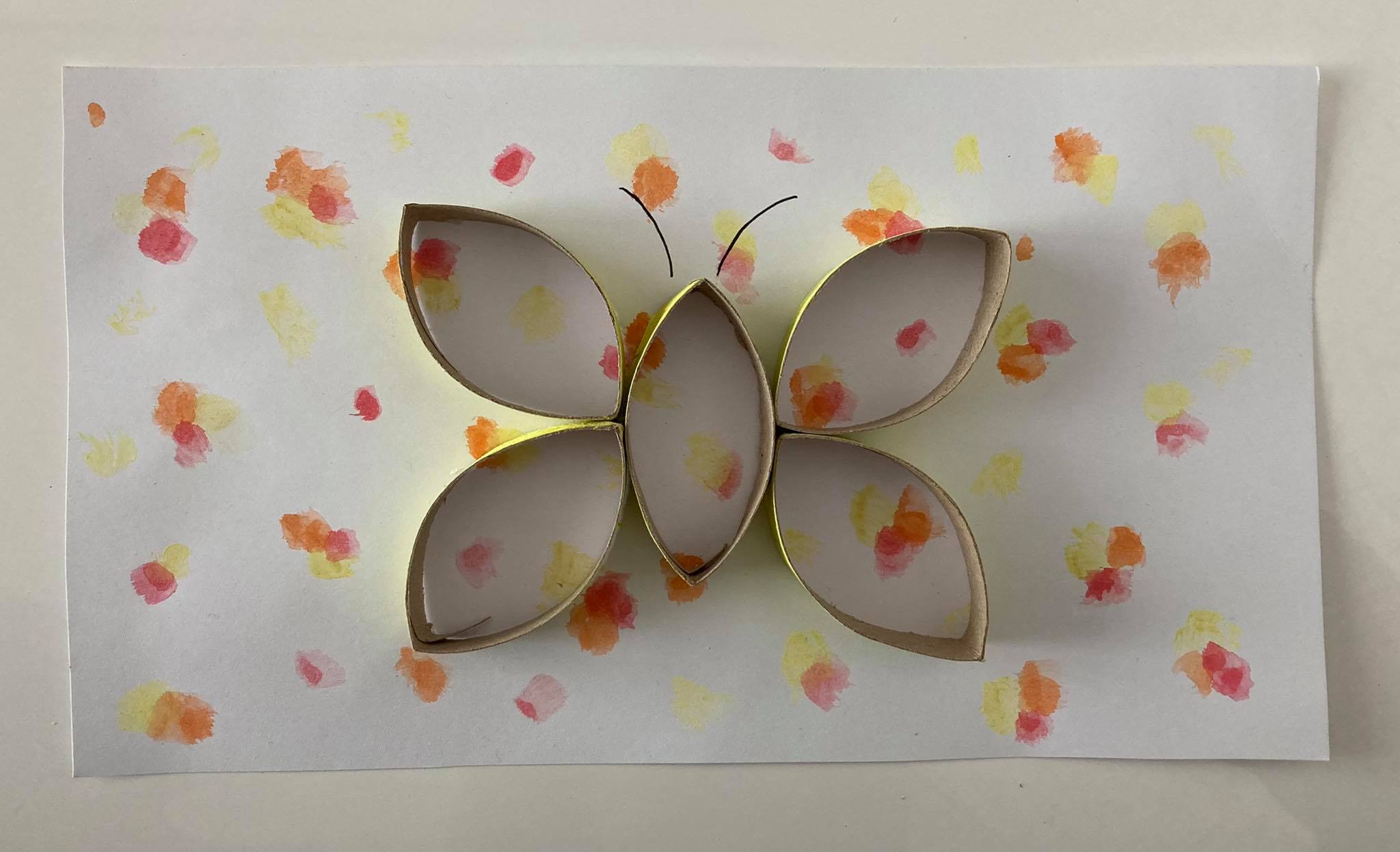 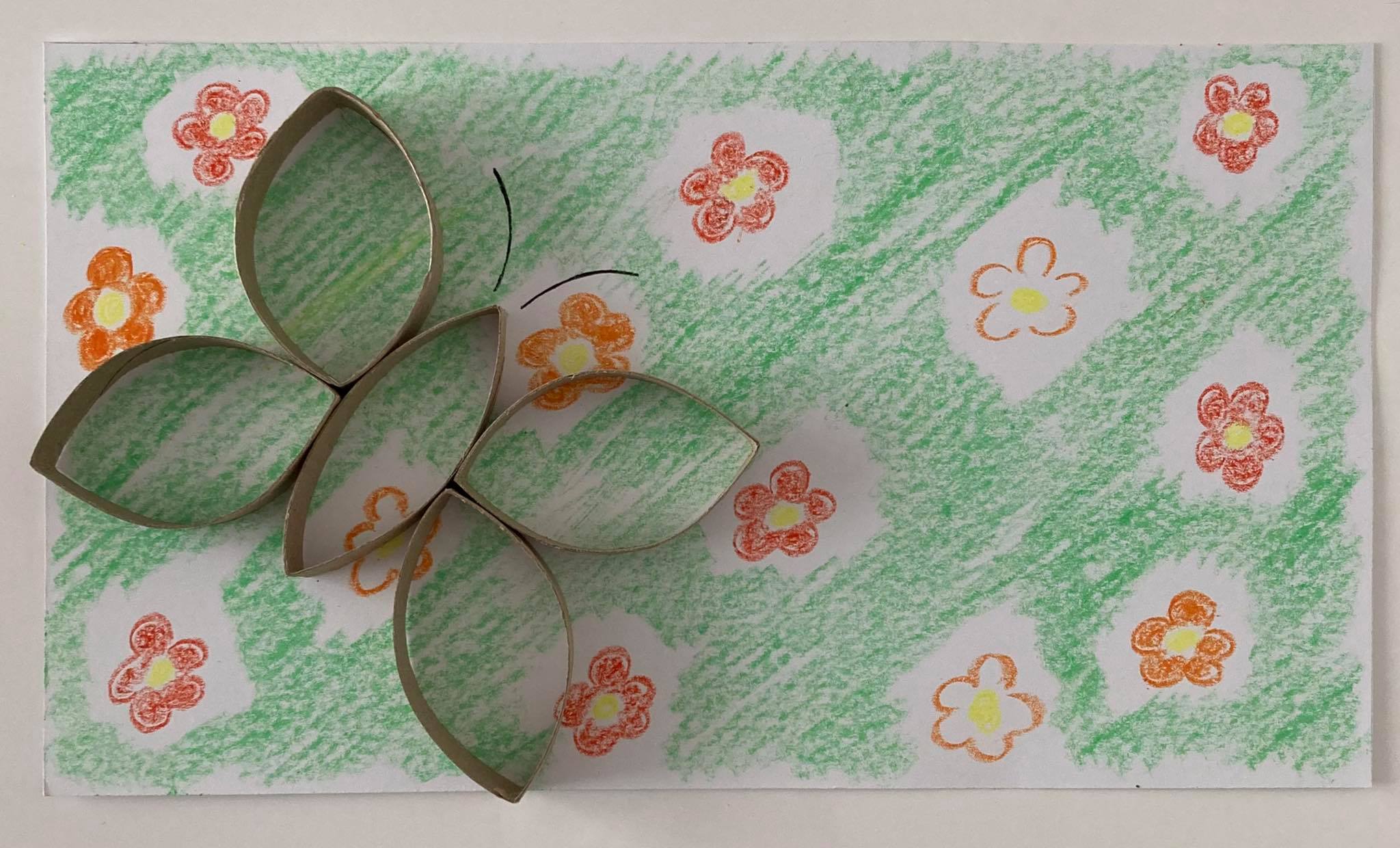 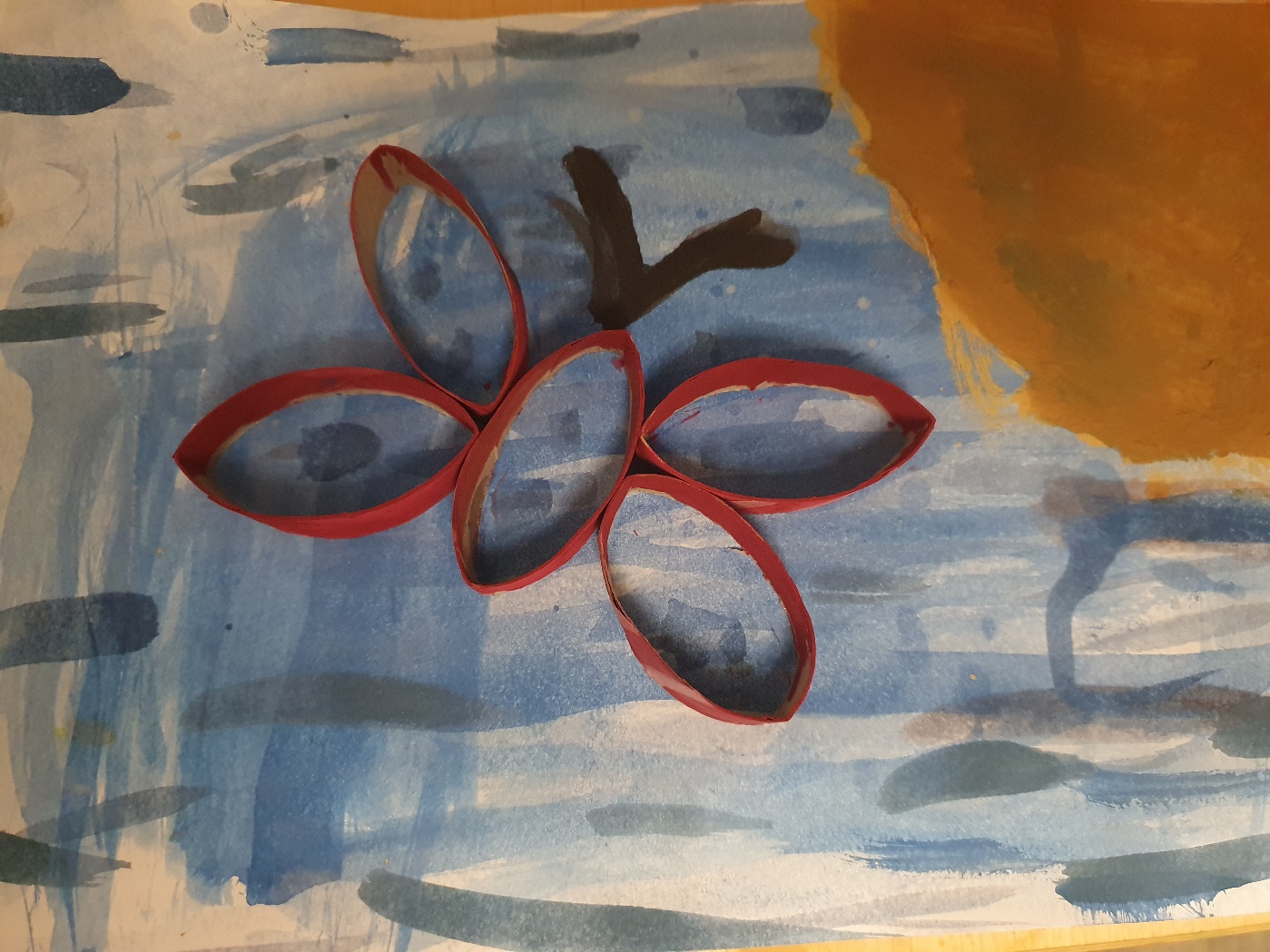 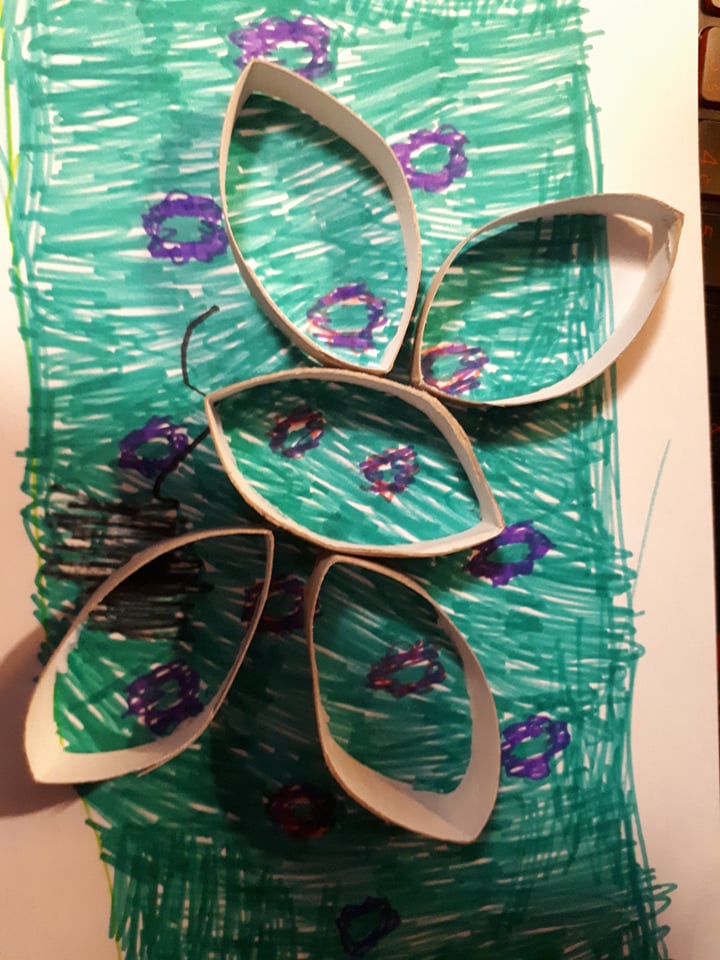 Výroba ovečky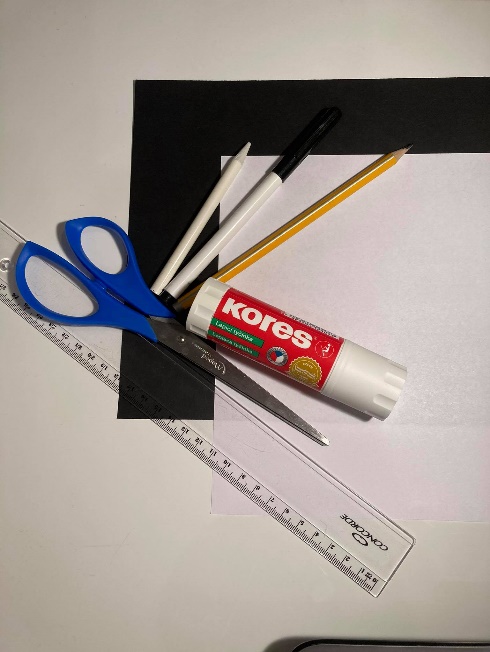 Co budeme potřebovat: Bílý a černý papír (pokud nemáte černý, nic se neděje, pomohou nám pastelky nebo fixy) Tužku PravítkoNůžkyLepidlo Bílou a černou pastelku Jak postupovat Bílý papír si nalinkujeme – dáme si ho na šířku a děláme jednotlivé linky. Pokud Vám to nepůjde, zkuste poprosit rodiče.  Nalinkovaný papír rozstříháme na jednotlivé proužky.Vezmeme si jeden proužek a smotáme ho do šnečka. Takto to uděláme ze všech proužků. Namotané šnečky si poskládáme k sobě a slepíme je tak, aby nám připomínali tělo ovečky. Na černý papír si nakreslíme/obkreslíme hlavu a vystřihneme. Pokud nemáme černý papír, nakreslíme/obkreslíme hlavu na bílý papír a vybarvíme černou pastelkou. Nakreslíme ovečce oči. Hlavu přilepíme k tělu. A máme hotovo! 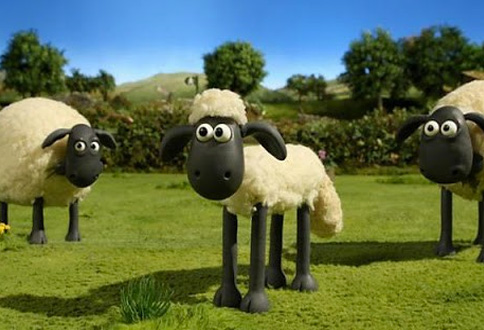 1.
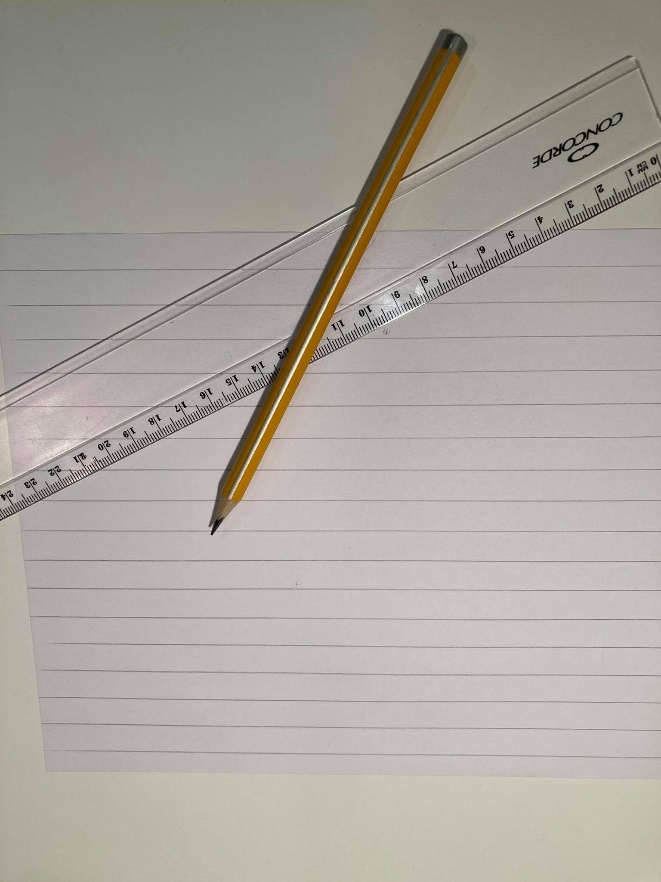 2.
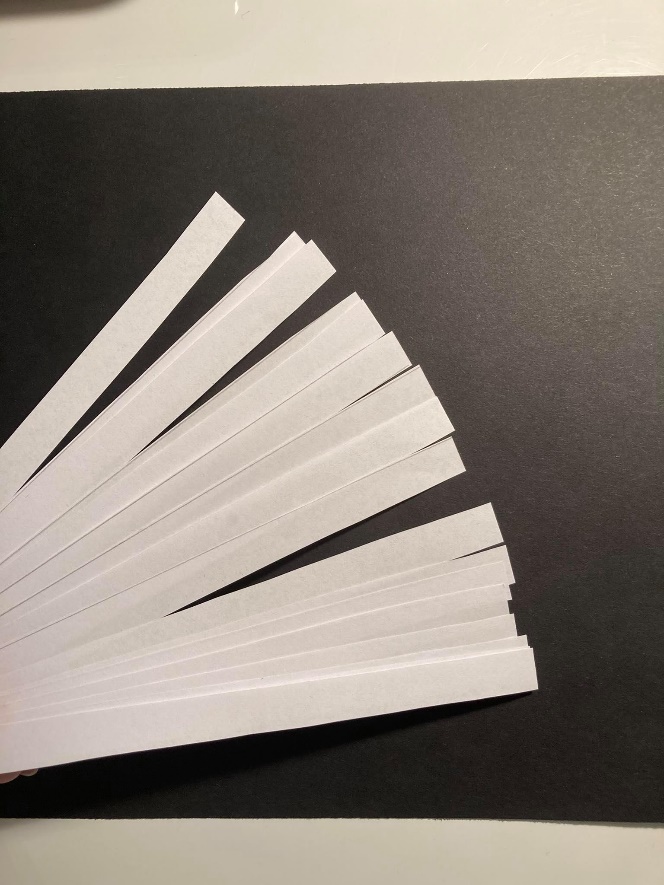 3.,4. 

5.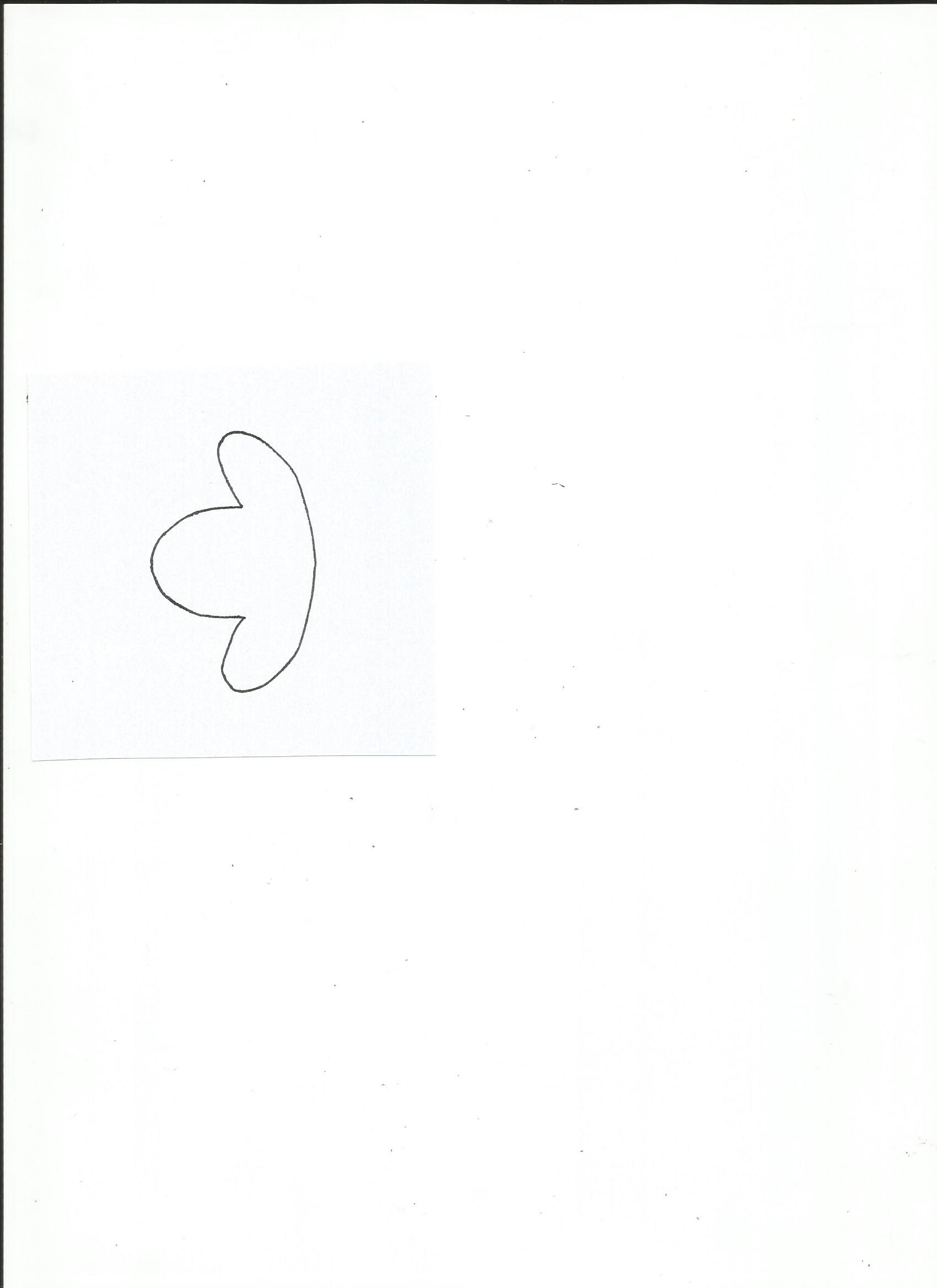 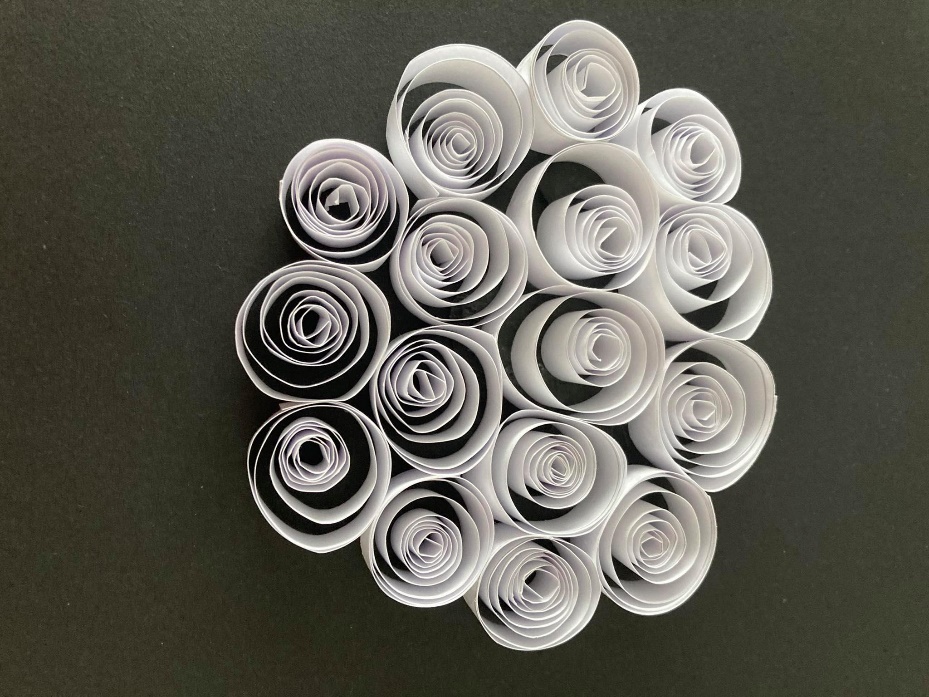 6.,7.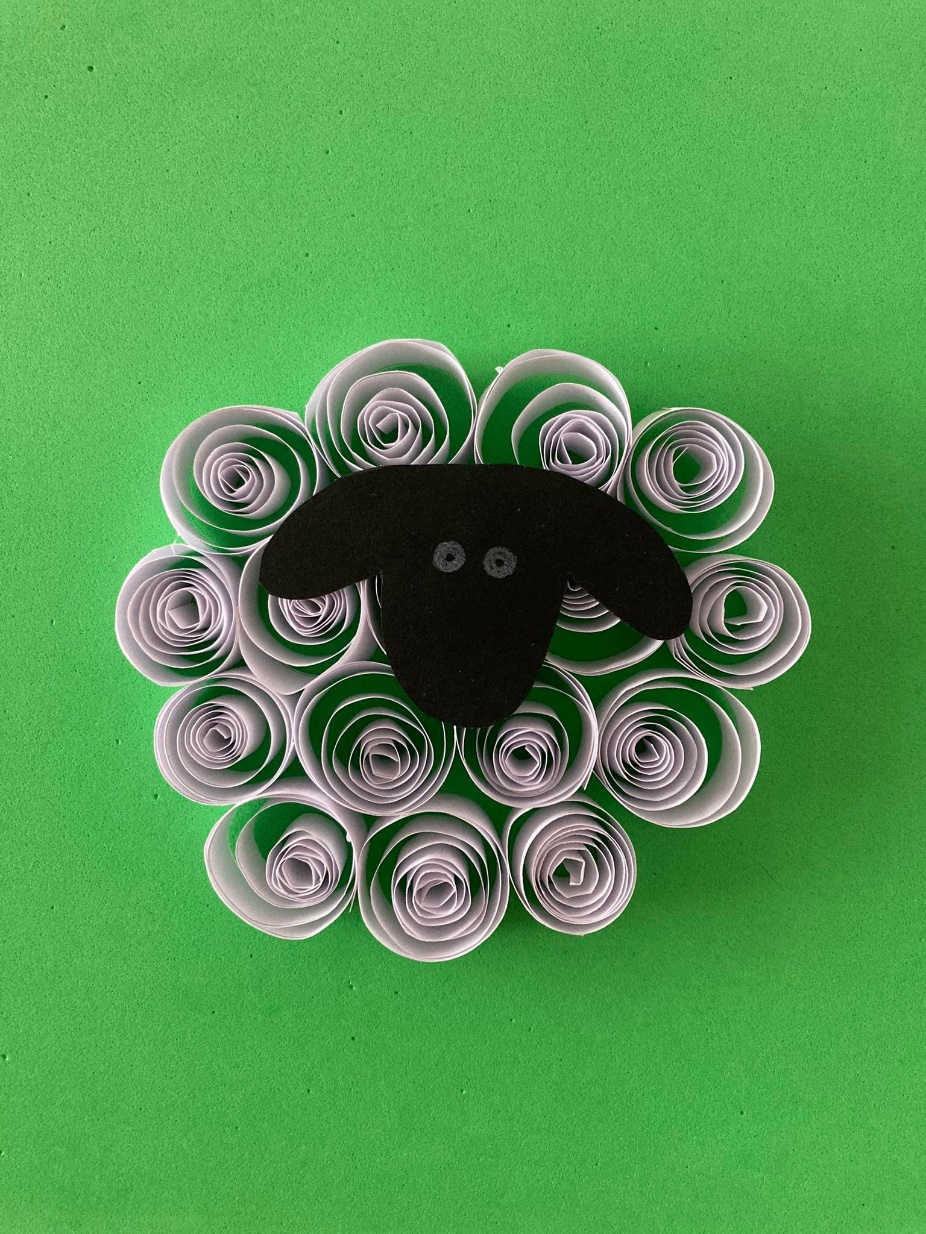 